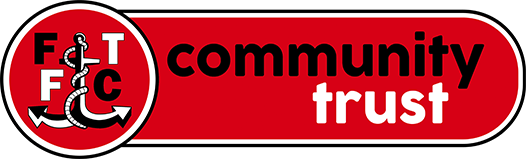 Kick Off Coaching Application FormThis form must be completed by volunteers or a parent/guardian/carer if under the age of 18 prior to starting volunteering.Please answer all the questions
VOLUNTEER DETAILSVolunteer Surname:	……………………………….          Volunteer First Name: ………………………………Male / FemaleAddress:……………………………………………………………………………………………………………  …………………………………………………………………..………………………………………………….Post Code:          ………….……..Date of Birth:     ……………………….		Age: …………………….CONTACT	Emergency contact number:	…………………………………………….Relationship:…………………………..MEDICAL INFROMATION ……………………………………………………………………………………………………………………………………………………………………………………………………………………………………………………AVAILABILITYPlease tick your availability for day time or evening volunteering.Any sporting activities that you would particularly like to be involved in: ………………………………………………………………………………………………...........................CONSENT STATEMENTI am in good health and I consider myself capable of volunteering for Fleetwood Town Community Trust. I have completed the medical details and consent that in the event of any illness/accident, a suitably qualified person can administer any necessary treatment to me. I also accept that there are risks associated in physical activity events and that the event organisers, coaches and instructors will take every precaution to minimise those risks.Signed	……………………………………… Name ……………………..……………….......... Date ….............DAYDAY TIMEEVENINGMondayTuesdayWednesdayThursdayFridaySaturday